REQUERIMENTO Nº 530/2014Requerer informações sobre Aluguel Social no Município de Santa Bárbara d’Oeste.Senhor Presidente,Senhores Vereadores, CONSIDERANDO que, a Constituição Federal e Estadual estabelece que seja função precípua do parlamento o acompanhamento dos atos do poder Executivo e, portanto há a necessidade de informações oficiais para que essa atividade possa ser de fato exercida, e entendendo que estas informações podem contribuir com o planejamento de políticas públicas municipais;REQUEIRO que, nos termos do Art. 10, Inciso X, da Lei Orgânica do município de Santa Bárbara d’Oeste, combinado com o Art. 63, Inciso IX, domesmo diploma legal, seja oficiado Excelentíssimo Senhor Prefeito Municipal para que encaminhe a esta Casa de Leis as seguintes informações: No Município há beneficio de aluguel social? Se a resposta for sim. Quantos aluguéis? Quantas famílias há no município, necessitando do referente aluguel? Outras informações que julgarem necessários.A fim de contribuir com o debate sobre a gestão regionalizada de problemas comuns, cremos ser de extrema importância o acesso as informações oficiais.Plenário “Dr. Tancredo Neves”, em 30 de maio de 2.014.Felipe Sanches-vereador-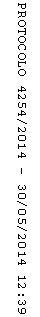 